Ben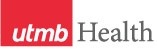 WEEKLY RELAYSWEEKLY RELAYSMay 31, 2018YOUR DEPARTMENT NEWS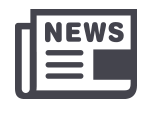 YOUR DEPARTMENT NEWSYOUR DEPARTMENT NEWSUTMB NEWS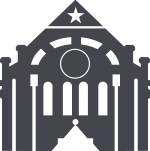 UTMB NEWSOEAFlavio Marconi Monteiro, Sr. Medical Educator, will begin work on June 18, 2018 in the office of Educational Development.OEAFlavio Marconi Monteiro, Sr. Medical Educator, will begin work on June 18, 2018 in the office of Educational Development.OEAFlavio Marconi Monteiro, Sr. Medical Educator, will begin work on June 18, 2018 in the office of Educational Development.First segment in Dr. Callender’s ‘Pulse’ video series launches:Dr. Callender has started a new series of brief videos to regularly update the UTMB community on changes, accomplishments and more. You can view the first segment in the Pulse video series, which was shot on May 23, at https://www.utmb.edu/president/pulse. His May 23 message in brief:We have a significant budget gap for FY18—but we also have longer-term challenges that require us to evolve and change how we operate.UTMB and similar organizations around the country are facing reduced funding for patient care services, research and education. We must all adapt to this different environment for our mission to succeed well into the future.We have brought in consultants experienced in health care and academic medicine—BRG (Berkeley Research Group) and Huron—to provide valuable outside perspectives to help us determine the best path forward.Dr. Callender pledges to communicate regularly about our challenges, our opportunities and decisions as they are made, to help alleviate the understandable anxiety that comes with change.Have a question or a topic you’d like him to address in the future? You can send it directly to his office via the “Contact” tab on his website at https://www.utmb.edu/president/contact.The second video in the series will discuss preliminary recommendations from BRG. Stay tuned!2018 William Osler Scholars announced:Congratulations to our 2018 William Osler Scholars in the John P. McGovern Academy of Oslerian Medicine. The Osler Scholars are chosen for exemplifying the principles of highly competent, humane, compassionate, patient-centered care and teaching embodied by Sir William Osler.Dr. Sandra “Sunny” Hatch—Professor & Interim Chair, Department of Radiation OncologyDr. Jong O. Lee—Professor, Department of SurgeryFirst segment in Dr. Callender’s ‘Pulse’ video series launches:Dr. Callender has started a new series of brief videos to regularly update the UTMB community on changes, accomplishments and more. You can view the first segment in the Pulse video series, which was shot on May 23, at https://www.utmb.edu/president/pulse. His May 23 message in brief:We have a significant budget gap for FY18—but we also have longer-term challenges that require us to evolve and change how we operate.UTMB and similar organizations around the country are facing reduced funding for patient care services, research and education. We must all adapt to this different environment for our mission to succeed well into the future.We have brought in consultants experienced in health care and academic medicine—BRG (Berkeley Research Group) and Huron—to provide valuable outside perspectives to help us determine the best path forward.Dr. Callender pledges to communicate regularly about our challenges, our opportunities and decisions as they are made, to help alleviate the understandable anxiety that comes with change.Have a question or a topic you’d like him to address in the future? You can send it directly to his office via the “Contact” tab on his website at https://www.utmb.edu/president/contact.The second video in the series will discuss preliminary recommendations from BRG. Stay tuned!2018 William Osler Scholars announced:Congratulations to our 2018 William Osler Scholars in the John P. McGovern Academy of Oslerian Medicine. The Osler Scholars are chosen for exemplifying the principles of highly competent, humane, compassionate, patient-centered care and teaching embodied by Sir William Osler.Dr. Sandra “Sunny” Hatch—Professor & Interim Chair, Department of Radiation OncologyDr. Jong O. Lee—Professor, Department of SurgeryTOPICSLEGEND	PATIENT CARE	EDUCATION & RESEARCH	INSTITUTIONAL SUPPORT	CMC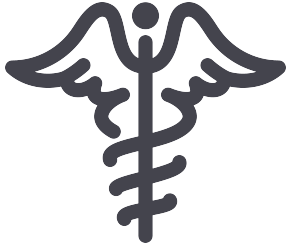 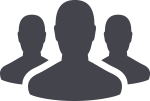 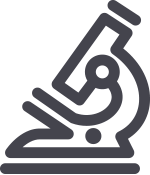 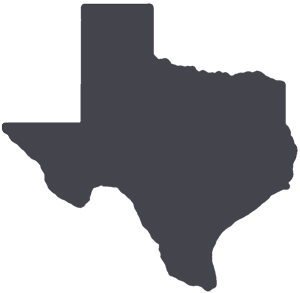 	PATIENT CARE	EDUCATION & RESEARCH	INSTITUTIONAL SUPPORT	CMC	PATIENT CARE	EDUCATION & RESEARCH	INSTITUTIONAL SUPPORT	CMC	PATIENT CARE	EDUCATION & RESEARCH	INSTITUTIONAL SUPPORT	CMCAROUND UTMB (Use the legend above to quickly find items of interest to your team)AROUND UTMB (Use the legend above to quickly find items of interest to your team)AROUND UTMB (Use the legend above to quickly find items of interest to your team)AROUND UTMB (Use the legend above to quickly find items of interest to your team)AROUND UTMB (Use the legend above to quickly find items of interest to your team)REMINDERS2018 You Count employee survey:The 2018 You Count Employee Survey is available until June 8. Your participation will help UTMB to understand the current needs and concerns of our workforce. If you have not already completed the web-based survey, please take a few minutes today to respond using the personalized link emailed to you by Press Ganey. The survey is completely confidential, and the results will be reported back to UTMB at the entity, department and division levels only and will not contain any personal or identifying information. Employees who take the survey will be entered into weekly drawings for a chance to win an Amazon Echo, a MacBook Pro, an LED smart TV, dinner with Dr. David L. Callender and other great prizes. Pizza will also be provided to areas that achieve a 70 percent participation among eligible employees. For more information about the survey, including eligibility criteria, see https://hr.utmb.edu/youcount/.        Registration now open for Patient Event & Experience Reporting training:UTMB’s current Patient Safety Net (PSN) reporting system will be replaced on June 21 with a new and improved patient event reporting system. In addition to capturing information on near misses and adverse events, users will now have the ability to submit patient experience reports, such as compliments and complaints. Training sessions for the new system will be held Monday, June 11 through Friday, June 15. To register for a training session, visit http://intranet.utmb.edu/qhs/Register.asp.       Presentation on current state of science, health care research set for June 7:Mary Woolley, president and CEO of Research!America, the nation’s largest not-for-profit alliance working to make research to improve health a higher national priority, will present on the current state of federal science and health research agency budgets, share relevant public opinion survey data and provide insights on how to effectively communicate with the public, policymakers and the media. The presentation will take place June 7 at 4 p.m. in the Galveston National Laboratory, Room 1.100, on the Galveston Campus. All UTMB faculty, staff and students are invited to attend. A reception will follow.REMINDERS2018 You Count employee survey:The 2018 You Count Employee Survey is available until June 8. Your participation will help UTMB to understand the current needs and concerns of our workforce. If you have not already completed the web-based survey, please take a few minutes today to respond using the personalized link emailed to you by Press Ganey. The survey is completely confidential, and the results will be reported back to UTMB at the entity, department and division levels only and will not contain any personal or identifying information. Employees who take the survey will be entered into weekly drawings for a chance to win an Amazon Echo, a MacBook Pro, an LED smart TV, dinner with Dr. David L. Callender and other great prizes. Pizza will also be provided to areas that achieve a 70 percent participation among eligible employees. For more information about the survey, including eligibility criteria, see https://hr.utmb.edu/youcount/.        Registration now open for Patient Event & Experience Reporting training:UTMB’s current Patient Safety Net (PSN) reporting system will be replaced on June 21 with a new and improved patient event reporting system. In addition to capturing information on near misses and adverse events, users will now have the ability to submit patient experience reports, such as compliments and complaints. Training sessions for the new system will be held Monday, June 11 through Friday, June 15. To register for a training session, visit http://intranet.utmb.edu/qhs/Register.asp.       Presentation on current state of science, health care research set for June 7:Mary Woolley, president and CEO of Research!America, the nation’s largest not-for-profit alliance working to make research to improve health a higher national priority, will present on the current state of federal science and health research agency budgets, share relevant public opinion survey data and provide insights on how to effectively communicate with the public, policymakers and the media. The presentation will take place June 7 at 4 p.m. in the Galveston National Laboratory, Room 1.100, on the Galveston Campus. All UTMB faculty, staff and students are invited to attend. A reception will follow.REMINDERS2018 You Count employee survey:The 2018 You Count Employee Survey is available until June 8. Your participation will help UTMB to understand the current needs and concerns of our workforce. If you have not already completed the web-based survey, please take a few minutes today to respond using the personalized link emailed to you by Press Ganey. The survey is completely confidential, and the results will be reported back to UTMB at the entity, department and division levels only and will not contain any personal or identifying information. Employees who take the survey will be entered into weekly drawings for a chance to win an Amazon Echo, a MacBook Pro, an LED smart TV, dinner with Dr. David L. Callender and other great prizes. Pizza will also be provided to areas that achieve a 70 percent participation among eligible employees. For more information about the survey, including eligibility criteria, see https://hr.utmb.edu/youcount/.        Registration now open for Patient Event & Experience Reporting training:UTMB’s current Patient Safety Net (PSN) reporting system will be replaced on June 21 with a new and improved patient event reporting system. In addition to capturing information on near misses and adverse events, users will now have the ability to submit patient experience reports, such as compliments and complaints. Training sessions for the new system will be held Monday, June 11 through Friday, June 15. To register for a training session, visit http://intranet.utmb.edu/qhs/Register.asp.       Presentation on current state of science, health care research set for June 7:Mary Woolley, president and CEO of Research!America, the nation’s largest not-for-profit alliance working to make research to improve health a higher national priority, will present on the current state of federal science and health research agency budgets, share relevant public opinion survey data and provide insights on how to effectively communicate with the public, policymakers and the media. The presentation will take place June 7 at 4 p.m. in the Galveston National Laboratory, Room 1.100, on the Galveston Campus. All UTMB faculty, staff and students are invited to attend. A reception will follow.        The Joint Commission Questions of the Week:The Environment of Care is made up of three basic elements: (1) the building or space, including how it is arranged and the special features that protect patients, visitors, and staff; (2) equipment used to support patient care or to safely operate the building/space; and (3) people (i.e., anyone else who enters the care environment). Any hospital, regardless of its size or location, faces environmental risks, such as safety and security, fire safety, hazardous materials and waste, medical equipment and utility systems. Staff should assist in identifying, reporting and taking action regarding environmental risks.Q: What is the correct height from the floor for shelving and storage? A: Sterile materials should be stored at least 8 to 10 inches above the floor, at least 18 inches below the ceiling, and at least 2 inches away from the outside wall (Healthcare Epidemiology Policy 01.30). All other materials should be stored on shelves at least 5 inches off the floor. Open-bottom shelving, such as wire racks, must have a plastic liner or other impervious surface placed on it before supplies are stored, even if supplies are in plastic bins. This is to prevent any water from splashing up on supplies whenever the floor underneath the shelf is cleaned and mopped.Q: Can you dispense patient care supplies from corrugated boxes?     A: No. Once a corrugated box is opened, patient care supplies should be removed and placed in a clean bin or container. Any use of corrugated boxes in storage areas must be assessed by Epidemiology to assure cleanliness of patient supplies is not compromised. (IHOP Policy 08.01.21: Guidelines for Storage of Patient Care Supplies).Q: What is the contact time for disinfectants used at UTMB?                  A: Always refer to the manufacturer’s documentation to identify the required contact time (aka, “wet time”). For example, standard CaviWipes have a contact time of 2 minutes for MRSA, VRE, HBV, HCV, HIV, Herpes Simplex Types 1 and 2, and Influenza. This means that the surface must be physically wet with the disinfectant for two minutes in order for it to be effective.        The Joint Commission Questions of the Week:The Environment of Care is made up of three basic elements: (1) the building or space, including how it is arranged and the special features that protect patients, visitors, and staff; (2) equipment used to support patient care or to safely operate the building/space; and (3) people (i.e., anyone else who enters the care environment). Any hospital, regardless of its size or location, faces environmental risks, such as safety and security, fire safety, hazardous materials and waste, medical equipment and utility systems. Staff should assist in identifying, reporting and taking action regarding environmental risks.Q: What is the correct height from the floor for shelving and storage? A: Sterile materials should be stored at least 8 to 10 inches above the floor, at least 18 inches below the ceiling, and at least 2 inches away from the outside wall (Healthcare Epidemiology Policy 01.30). All other materials should be stored on shelves at least 5 inches off the floor. Open-bottom shelving, such as wire racks, must have a plastic liner or other impervious surface placed on it before supplies are stored, even if supplies are in plastic bins. This is to prevent any water from splashing up on supplies whenever the floor underneath the shelf is cleaned and mopped.Q: Can you dispense patient care supplies from corrugated boxes?     A: No. Once a corrugated box is opened, patient care supplies should be removed and placed in a clean bin or container. Any use of corrugated boxes in storage areas must be assessed by Epidemiology to assure cleanliness of patient supplies is not compromised. (IHOP Policy 08.01.21: Guidelines for Storage of Patient Care Supplies).Q: What is the contact time for disinfectants used at UTMB?                  A: Always refer to the manufacturer’s documentation to identify the required contact time (aka, “wet time”). For example, standard CaviWipes have a contact time of 2 minutes for MRSA, VRE, HBV, HCV, HIV, Herpes Simplex Types 1 and 2, and Influenza. This means that the surface must be physically wet with the disinfectant for two minutes in order for it to be effective.REMINDERS2018 You Count employee survey:The 2018 You Count Employee Survey is available until June 8. Your participation will help UTMB to understand the current needs and concerns of our workforce. If you have not already completed the web-based survey, please take a few minutes today to respond using the personalized link emailed to you by Press Ganey. The survey is completely confidential, and the results will be reported back to UTMB at the entity, department and division levels only and will not contain any personal or identifying information. Employees who take the survey will be entered into weekly drawings for a chance to win an Amazon Echo, a MacBook Pro, an LED smart TV, dinner with Dr. David L. Callender and other great prizes. Pizza will also be provided to areas that achieve a 70 percent participation among eligible employees. For more information about the survey, including eligibility criteria, see https://hr.utmb.edu/youcount/.        Registration now open for Patient Event & Experience Reporting training:UTMB’s current Patient Safety Net (PSN) reporting system will be replaced on June 21 with a new and improved patient event reporting system. In addition to capturing information on near misses and adverse events, users will now have the ability to submit patient experience reports, such as compliments and complaints. Training sessions for the new system will be held Monday, June 11 through Friday, June 15. To register for a training session, visit http://intranet.utmb.edu/qhs/Register.asp.       Presentation on current state of science, health care research set for June 7:Mary Woolley, president and CEO of Research!America, the nation’s largest not-for-profit alliance working to make research to improve health a higher national priority, will present on the current state of federal science and health research agency budgets, share relevant public opinion survey data and provide insights on how to effectively communicate with the public, policymakers and the media. The presentation will take place June 7 at 4 p.m. in the Galveston National Laboratory, Room 1.100, on the Galveston Campus. All UTMB faculty, staff and students are invited to attend. A reception will follow.REMINDERS2018 You Count employee survey:The 2018 You Count Employee Survey is available until June 8. Your participation will help UTMB to understand the current needs and concerns of our workforce. If you have not already completed the web-based survey, please take a few minutes today to respond using the personalized link emailed to you by Press Ganey. The survey is completely confidential, and the results will be reported back to UTMB at the entity, department and division levels only and will not contain any personal or identifying information. Employees who take the survey will be entered into weekly drawings for a chance to win an Amazon Echo, a MacBook Pro, an LED smart TV, dinner with Dr. David L. Callender and other great prizes. Pizza will also be provided to areas that achieve a 70 percent participation among eligible employees. For more information about the survey, including eligibility criteria, see https://hr.utmb.edu/youcount/.        Registration now open for Patient Event & Experience Reporting training:UTMB’s current Patient Safety Net (PSN) reporting system will be replaced on June 21 with a new and improved patient event reporting system. In addition to capturing information on near misses and adverse events, users will now have the ability to submit patient experience reports, such as compliments and complaints. Training sessions for the new system will be held Monday, June 11 through Friday, June 15. To register for a training session, visit http://intranet.utmb.edu/qhs/Register.asp.       Presentation on current state of science, health care research set for June 7:Mary Woolley, president and CEO of Research!America, the nation’s largest not-for-profit alliance working to make research to improve health a higher national priority, will present on the current state of federal science and health research agency budgets, share relevant public opinion survey data and provide insights on how to effectively communicate with the public, policymakers and the media. The presentation will take place June 7 at 4 p.m. in the Galveston National Laboratory, Room 1.100, on the Galveston Campus. All UTMB faculty, staff and students are invited to attend. A reception will follow.REMINDERS2018 You Count employee survey:The 2018 You Count Employee Survey is available until June 8. Your participation will help UTMB to understand the current needs and concerns of our workforce. If you have not already completed the web-based survey, please take a few minutes today to respond using the personalized link emailed to you by Press Ganey. The survey is completely confidential, and the results will be reported back to UTMB at the entity, department and division levels only and will not contain any personal or identifying information. Employees who take the survey will be entered into weekly drawings for a chance to win an Amazon Echo, a MacBook Pro, an LED smart TV, dinner with Dr. David L. Callender and other great prizes. Pizza will also be provided to areas that achieve a 70 percent participation among eligible employees. For more information about the survey, including eligibility criteria, see https://hr.utmb.edu/youcount/.        Registration now open for Patient Event & Experience Reporting training:UTMB’s current Patient Safety Net (PSN) reporting system will be replaced on June 21 with a new and improved patient event reporting system. In addition to capturing information on near misses and adverse events, users will now have the ability to submit patient experience reports, such as compliments and complaints. Training sessions for the new system will be held Monday, June 11 through Friday, June 15. To register for a training session, visit http://intranet.utmb.edu/qhs/Register.asp.       Presentation on current state of science, health care research set for June 7:Mary Woolley, president and CEO of Research!America, the nation’s largest not-for-profit alliance working to make research to improve health a higher national priority, will present on the current state of federal science and health research agency budgets, share relevant public opinion survey data and provide insights on how to effectively communicate with the public, policymakers and the media. The presentation will take place June 7 at 4 p.m. in the Galveston National Laboratory, Room 1.100, on the Galveston Campus. All UTMB faculty, staff and students are invited to attend. A reception will follow.DID YOU KNOW?UTMB’s Doctor of Nursing Practice (DNP) Program was recently ranked in the Top 5 nationally by RegisteredNursing.org, a website run by registered nurses that “promotes excellence in nursing through enabling future nurses with the tools they need to succeed.” The website analyzed 186 institutions offering DNP programs on such criteria as tuition costs and program options and determined that UTMB’s program was ranked No. 4 on the group’s Top 20 list. UTMB’s 42 semester credit hour program is taught online, part-time and is designed to prepare nurse practitioners with strong clinical competencies and the skills in science, leadership and inquiry necessary to participate in the transformation of health care. To learn more about the rankings, visit https://www.registerednursing.org/degree/dnp/#rankings. For more on UTMB’s DNP program, visit https://nursing.utmb.edu/future-students/academic-programs/dnp-program/.DID YOU KNOW?UTMB’s Doctor of Nursing Practice (DNP) Program was recently ranked in the Top 5 nationally by RegisteredNursing.org, a website run by registered nurses that “promotes excellence in nursing through enabling future nurses with the tools they need to succeed.” The website analyzed 186 institutions offering DNP programs on such criteria as tuition costs and program options and determined that UTMB’s program was ranked No. 4 on the group’s Top 20 list. UTMB’s 42 semester credit hour program is taught online, part-time and is designed to prepare nurse practitioners with strong clinical competencies and the skills in science, leadership and inquiry necessary to participate in the transformation of health care. To learn more about the rankings, visit https://www.registerednursing.org/degree/dnp/#rankings. For more on UTMB’s DNP program, visit https://nursing.utmb.edu/future-students/academic-programs/dnp-program/.